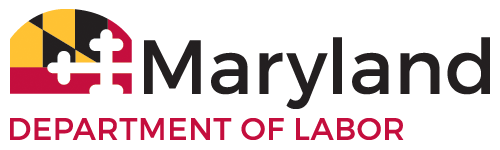 The INSTALLER of a boiler or pressure vessel shall give written notice (this Form) to the Chief Boiler Inspector AT LEAST thirty (30) DAYS BEFORE installation. The Installer should work closely with the INSURER'S Boiler Inspector during the installation. For boilers, the INSTALLER shall also submit the Installer's Startup Report (ASME CSD-1 App C, available at www.asme.org, 800-THE-ASME, or state libraries.)The INSURER shall submit the First Inspection Report (Form NB-5 or equivalent) to the Chief Boiler Inspector when the object is satisfactory.The STATE Deputy Boiler Inspector shall re-inspect and conclude the registration process.The installation is not complete until the Chief Boiler Inspector issues a Certificate of Inspection. OPERATION WITHOUT A CERTIFICATE IS A VIOLATION OF LAW AND SUBJECT TO PROSECUTIONState Law is found in the Annotated Code of Maryland, Public Safety Article, Title 12, Subtitle 9.State Regulations are found in the Code of Maryland Regulations (COMAR), Public Safety Article, Title 9, Subtitle 12.SUBMITTED BY:INSTALLER of objectOWNER of objectUSER of objectLOCATION of objectCONTACTCOMPANYADDRESSCITYSTATEZIPPHONEFAXEMAILGive details to explain these items:Give details to explain these items:Planned install Date:Planned install Date:Planned startup Date:Planned startup Date:Request waiver of 30-day notice requirement? Why?Request waiver of 30-day notice requirement? Why?Name of BOILER & MACHINERY AIA of locationName of BOILER & MACHINERY AIA of locationType and use of the boiler or pressure vessel or piping installation:Type and use of the boiler or pressure vessel or piping installation:Type and use of the boiler or pressure vessel or piping installation:Object specific location in the plant: (eg, boiler room, penthouse, floor #)Object specific location in the plant: (eg, boiler room, penthouse, floor #)Object specific location in the plant: (eg, boiler room, penthouse, floor #)Year and name of manufacturer:Model Number/Serial Number:S/NYes   No  Is it stamped by ASME?  If Yes, give Code Symbol (S, H, U, etc.) or Section (IV):Yes   No  Is it stamped by ASME?  If Yes, give Code Symbol (S, H, U, etc.) or Section (IV):Yes   No  Is it stamped by ASME?  If Yes, give Code Symbol (S, H, U, etc.) or Section (IV):Yes   No  Is it stamped by ASME?  If Yes, give Code Symbol (S, H, U, etc.) or Section (IV):Yes   No  Is it stamped by ASME?  If Yes, give Code Symbol (S, H, U, etc.) or Section (IV):Yes   No  Is it stamped by ASME?  If Yes, give Code Symbol (S, H, U, etc.) or Section (IV):Yes   No  Is it stamped by ASME?  If Yes, give Code Symbol (S, H, U, etc.) or Section (IV):Yes   No  Is it stamped by ASME?  If Yes, give Code Symbol (S, H, U, etc.) or Section (IV):Yes   No  Is it stamped by National Board?      If Yes, give NB Number (or note if cast iron):Yes   No  Is it stamped by National Board?      If Yes, give NB Number (or note if cast iron):Yes   No  Is it stamped by National Board?      If Yes, give NB Number (or note if cast iron):Yes   No  Is it stamped by National Board?      If Yes, give NB Number (or note if cast iron):Yes   No  Is it stamped by National Board?      If Yes, give NB Number (or note if cast iron):Yes   No  Is it stamped by National Board?      If Yes, give NB Number (or note if cast iron):Yes   No  Is it stamped by National Board?      If Yes, give NB Number (or note if cast iron):Yes   No  Is it stamped by National Board?      If Yes, give NB Number (or note if cast iron):Yes   No  Is it replacing an existing object?            If Yes, enter replaced object MD number:Yes   No  Is it replacing an existing object?            If Yes, enter replaced object MD number:Yes   No  Is it replacing an existing object?            If Yes, enter replaced object MD number:Yes   No  Is it replacing an existing object?            If Yes, enter replaced object MD number:Yes   No  Is it replacing an existing object?            If Yes, enter replaced object MD number:Yes   No  Is it replacing an existing object?            If Yes, enter replaced object MD number:Yes   No  Is it replacing an existing object?            If Yes, enter replaced object MD number:Yes   No  Is it replacing an existing object?            If Yes, enter replaced object MD number:Yes   No  Is it new (first time installed after construction)? Yes   No  Is it new (first time installed after construction)? Yes   No  Is it new (first time installed after construction)? Yes   No  Is it new (first time installed after construction)? Yes   No  Is it new (first time installed after construction)? Yes   No  Is it new (first time installed after construction)? Yes   No  Is it new (first time installed after construction)? Yes   No  Is it new (first time installed after construction)? Yes   No  Is it new (first time installed after construction)? Yes   No  Is it new (first time installed after construction)? Yes   No  Is it reinstalled (not new, same owner, same or new location)?Yes   No  Is it reinstalled (not new, same owner, same or new location)?Yes   No  Is it reinstalled (not new, same owner, same or new location)?Yes   No  Is it reinstalled (not new, same owner, same or new location)?Yes   No  Is it reinstalled (not new, same owner, same or new location)?Yes   No  Is it reinstalled (not new, same owner, same or new location)?Yes   No  Is it reinstalled (not new, same owner, same or new location)?Yes   No  Is it reinstalled (not new, same owner, same or new location)?Yes   No  Is it reinstalled (not new, same owner, same or new location)?Yes   No  Is it reinstalled (not new, same owner, same or new location)?Yes   No  Is it second-hand (not new, new owner, new location)?Yes   No  Is it second-hand (not new, new owner, new location)?Yes   No  Is it second-hand (not new, new owner, new location)?Yes   No  Is it second-hand (not new, new owner, new location)?Yes   No  Is it second-hand (not new, new owner, new location)?Yes   No  Is it second-hand (not new, new owner, new location)?Yes   No  Is it second-hand (not new, new owner, new location)?Yes   No  Is it second-hand (not new, new owner, new location)?Yes   No  Is it second-hand (not new, new owner, new location)?Yes   No  Is it second-hand (not new, new owner, new location)?Yes   No  If previously used in Maryland, has it been moved outside of MD?Yes   No  If previously used in Maryland, has it been moved outside of MD?Yes   No  If previously used in Maryland, has it been moved outside of MD?Yes   No  If previously used in Maryland, has it been moved outside of MD?Yes   No  If previously used in Maryland, has it been moved outside of MD?Yes   No  If previously used in Maryland, has it been moved outside of MD?Yes   No  If previously used in Maryland, has it been moved outside of MD?Yes   No  If previously used in Maryland, has it been moved outside of MD?Yes   No  If previously used in Maryland, has it been moved outside of MD?Yes   No  If previously used in Maryland, has it been moved outside of MD?Yes   No  Has it been used or repaired/altered or registered in another state?Yes   No  Has it been used or repaired/altered or registered in another state?Yes   No  Has it been used or repaired/altered or registered in another state?Yes   No  Has it been used or repaired/altered or registered in another state?Yes   No  Has it been used or repaired/altered or registered in another state?Yes   No  Has it been used or repaired/altered or registered in another state?Yes   No  Has it been used or repaired/altered or registered in another state?Yes   No  Has it been used or repaired/altered or registered in another state?Yes   No  Has it been used or repaired/altered or registered in another state?Yes   No  Has it been used or repaired/altered or registered in another state?Yes   No  Is it antique (over 30 years old, for demonstration)?Yes   No  Is it antique (over 30 years old, for demonstration)?Yes   No  Is it antique (over 30 years old, for demonstration)?Yes   No  Is it antique (over 30 years old, for demonstration)?Yes   No  Is it antique (over 30 years old, for demonstration)?Yes   No  Is it antique (over 30 years old, for demonstration)?Yes   No  Is it antique (over 30 years old, for demonstration)?Yes   No  Is it antique (over 30 years old, for demonstration)?Yes   No  Is it antique (over 30 years old, for demonstration)?Yes   No  Is it antique (over 30 years old, for demonstration)?Yes   No  Is it a model (individually fabricated, for demonstration)?Yes   No  Is it a model (individually fabricated, for demonstration)?Yes   No  Is it a model (individually fabricated, for demonstration)?Yes   No  Is it a model (individually fabricated, for demonstration)?Yes   No  Is it a model (individually fabricated, for demonstration)?Yes   No  Is it a model (individually fabricated, for demonstration)?Yes   No  Is it a model (individually fabricated, for demonstration)?Yes   No  Is it a model (individually fabricated, for demonstration)?Yes   No  Is it a model (individually fabricated, for demonstration)?Yes   No  Is it a model (individually fabricated, for demonstration)?PRINTED NAMESIGNATUREDATEEMAILPHONEFAX